COMMUNE  DE  PILLONHEURES  D’OUVERTURE  DE   LA  MAIRIE  : MARDI –VENDREDI- SAMEDI de  9 H 00  à  11H 00 –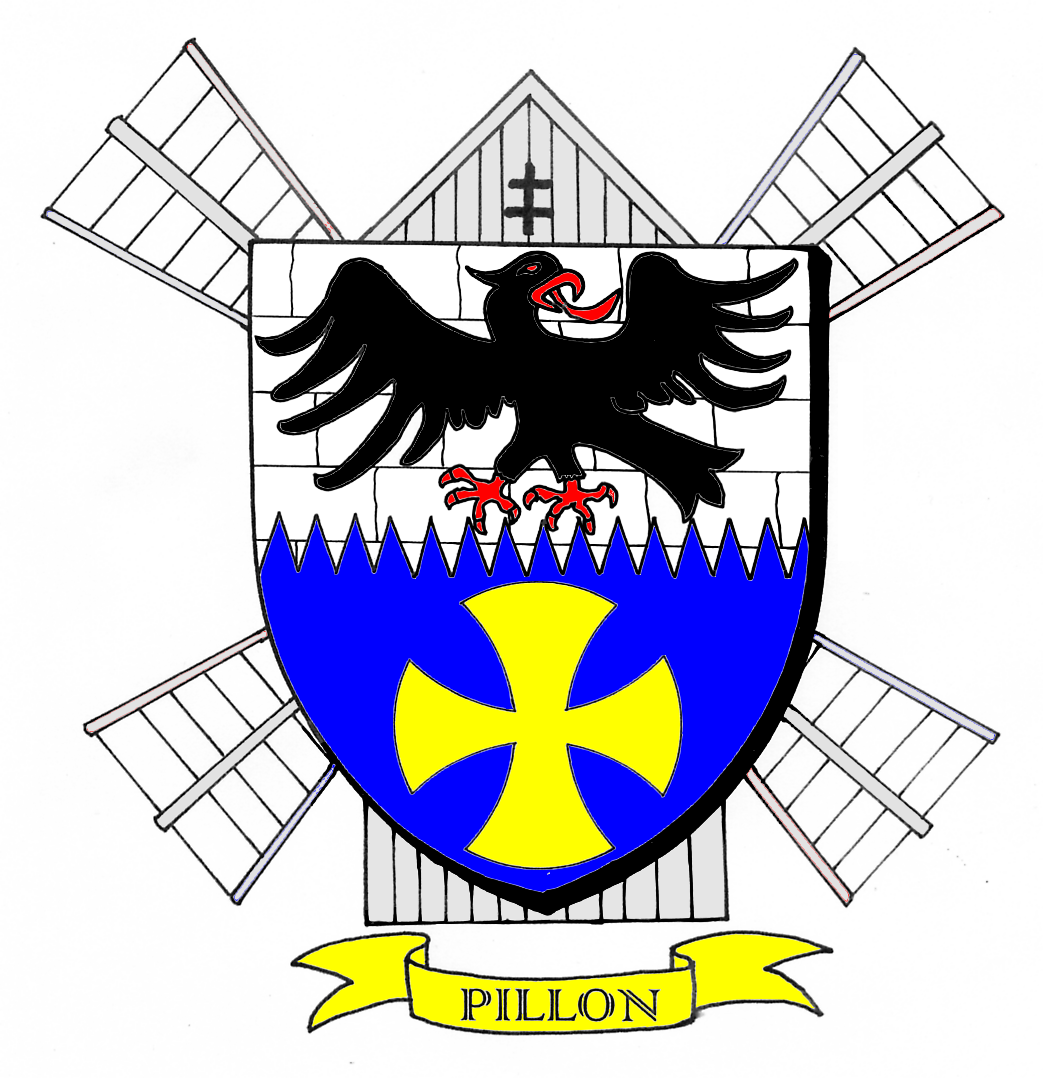 PILLON, le 07/10/2014AVISLOGEMENT VACANT :	Le logement Communal de type F3 (+cave et local commune dans la cour) situé au 1er étage de l’ancienne école est libre à compter du 13/12/2014. Le loyer est de 485.32 euros + 25.43 (charges d’entretien). Contact : Mairie au 03.29.88.05.08Transport Scolaire Hivernal (neige) :	Durant l’hiver, le Conseil Général met en place un dispositif d’astreinte. Pour cette année scolaire 2014/2015, il sera effectif du Lundi 17 Novembre 2014 au 13 Mars 2015. Pillon appartient à la zone SPINCOURT/ETAIN.	En cas de doute sur l’arrêt ou le maintien des transports scolaires vous pouvez obtenir des informations zone par zone par les moyens de communication suivants :www.meuse.frnuméro indigo : 0825 800 161 (0.15cts/mm)Page facebook « conseil général de la Meuse »Par SMS si la famille a communiqué son numéro lors des inscriptions de l’enfant ;Service aux personnes :	Le Conseil Municipal propose d’aider les personnes dépendantes à transporter leurs déchets au centre de tri communal et également d’acheminer la pharmacie à leur domicile.	Les personnes concernées peuvent se faire connaître en Mairie ainsi que les personnes de bonne volonté qui désirent apporter leur aide.Révision des listes électorales :Les personnes désirant être inscrites sur les listes électorales de Pillon doivent se présenter en Mairie avant le 30 Décembre 2014. Pièces à fournir obligatoirement à la Mairie : CNI ou Passeport ou Permis de conduire, Justificatif domicile ou autre document justifiant le rattachement à la Commune.Rappel : L’inscription sur la liste électorale est volontaire, seuls les jeunes de 18 ans sont inscrits d’office.Qualités pour être électeur :Etre de nationalité Française (les étrangers ressortissants de Communauté Européenne sont inscrits sur des listes spéciales pour les élections Européennes et municipales)Etre majeur,Jouir des droits civils et politiquesY être domicilié, ou avoir une attache avec la Commune :  avoir une résidence d’une durée de 6 mois minimum avant la clôture des listes fin Février, ou avoir la qualité de contribuables (figurer pour la 5ème fois, sans interruption, sur le rôle de l’une des 4 taxes, TH, TF bâti, TF non bâti ou TP)…/…Calendrier jours de ChasseL’association de Chasse du WARPHEMONT (forêt de Warphemont + St Médard) a fixé son calendrier des jours de chasse en battue au grand gibier pour la campagne 2014/2015 :Samedis : 11/10 – 25/10 – 8/11 – 22/11 – 6/12 – 17/01 – 31/01 – 14/02 Et Vendredi 26 DécembreMerci d’en tenir compte pour vos déplacements en forêt pour votre sécurité.Participation Frais Cantine 2013/2014	Les familles dont les enfants ont fréquenté la cantine de l’école de Rouvrois sur Othain durant l’année scolaire 2013/2014 peuvent bénéficier d’une participation financière communale.	Les parents doivent fournir obligatoirement à la Mairie :Facture de cantine de 09/2013 à 07/2014 fourni par la CODECOMUn bordereau de situation fourni par la perception de SpincourtUn RIB,  Avant le  Vendredi 31 Octobre 2014.Le Maire,M. PERGENT Christian,